International WeekOlomouc 5 – 9 October 2015Tentative programmeMonday 5th OctoberTuesday 6th OctoberWednesday 7th OctoberThursday 8th OctoberFriday 9th OctoberThe programme is subject to change.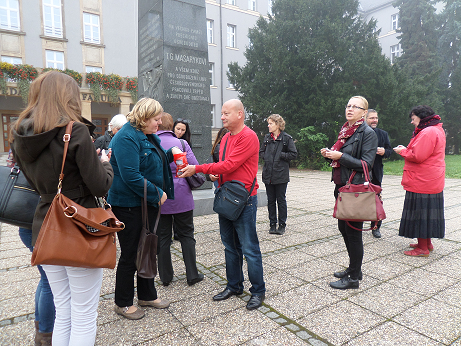 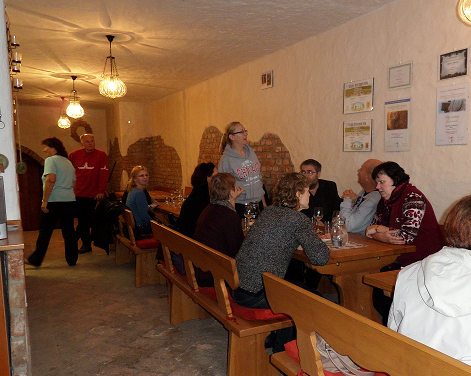 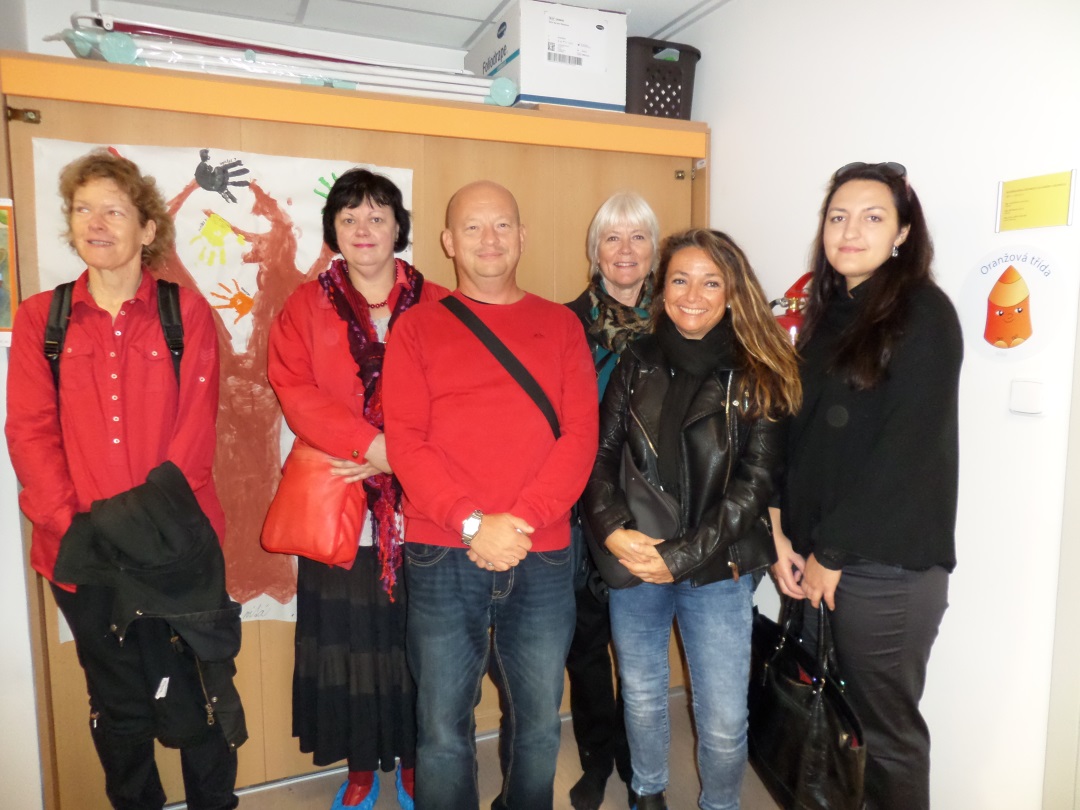 8:45 – 9:30Registration9:30 – 10:30Official opening, welcome speeches 10:30 – 10:45Coffee break10:45 – 11:45Palacký University & its Faculty of Education – presentation11:45 – 13:00Lunch13:00 – 15:00Presentation of home institutions / guest lectures for students15:00 – 15:30Coffee break15:30 – 16:30 Presentation of home institutions / guest lectures for students8:30 – 12:00Visits to partner schools12:00 – 12:30Observation Konvikt12:30 – 13:30 Lunch 13:30 – 14:30Guided tour through Olomouc8:30 – ???All day trip including:Visit to Přerov – Comenius MuseumLunch Visit to Kroměříž – Chateau, gardens (UNESCO list), wine tasting in Archbishop´s cellars9:30 – 11:00guest lectures for studentsguest lectures for studentsguest lectures for students11:00 – 11:15Coffee break11:15 – 12:00Round table – evaluation of the IW, issuing documents and confirmationsRound table – evaluation of the IW, issuing documents and confirmationsRound table – evaluation of the IW, issuing documents and confirmations12:00 – Option 1Option 1Option 2Departure to PragueDeparture to PragueOptional programmeWalk through Prague + pubWalk through Prague + pubWalk through Prague + pubOptional programme